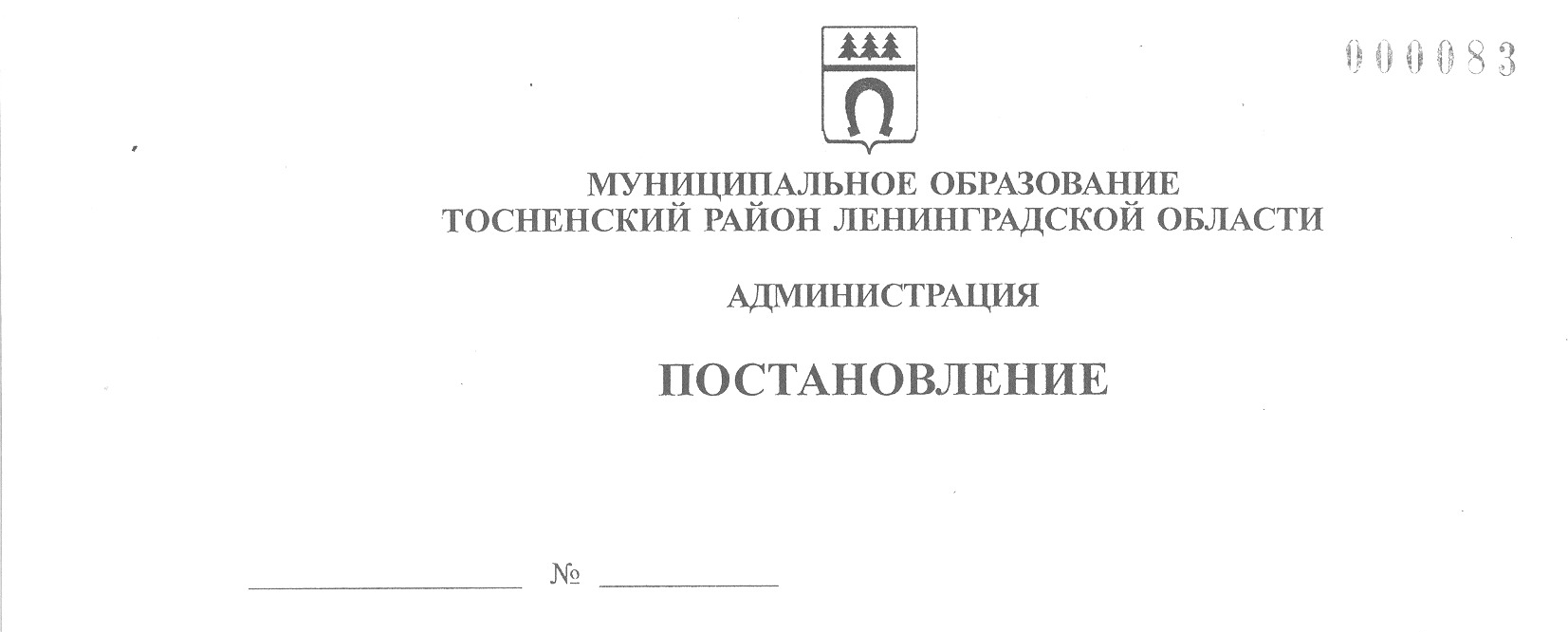 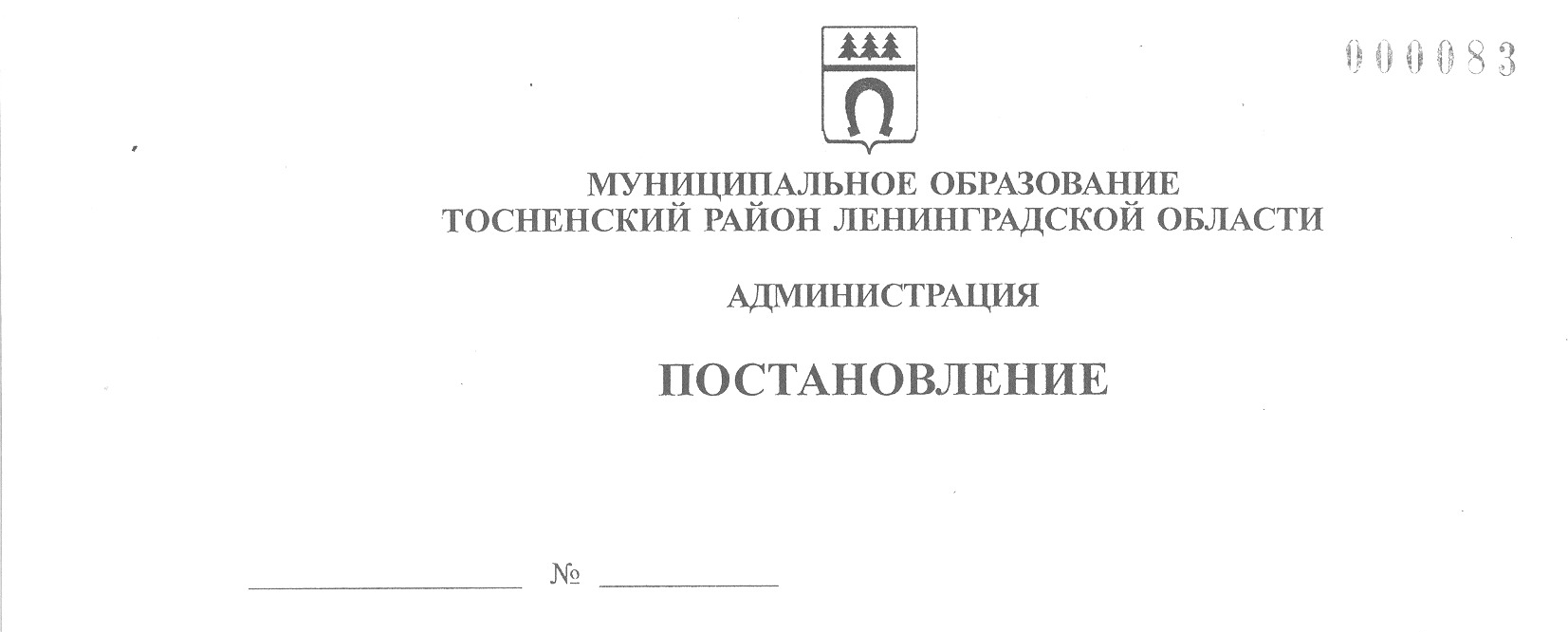   30.09.2022                             3423-паОб утверждении топливно-энергетического баланса муниципального образования Тосненский район Ленинградской области за 2021 год	В соответствии с Федеральным законом от 27 июля 2010 года № 190-ФЗ «О теплоснабжении», приказом Министерства энергетики Российской Федерации от 29 октября 2021 года № 1169 «Об утверждении порядка составления топливно-энергетических балансов субъектов Российской Федерации, муниципальных образований» администрация     муниципального образования Тосненский район Ленинградской областиПОСТАНОВЛЯЕТ:	1. Утвердить топливно-энергетический баланс муниципального образования         Тосненский район Ленинградской области за 2021 год согласно приложению к настоящему постановлению.	2. Опубликовать настоящее постановление в газете «Тосненский вестник» и разместить на официальном сайте администрации муниципального образования Тосненский район Ленинградской области в сети Интернет.	3. Контроль, за исполнением настоящего постановления возложить на заместителя главы администрации муниципального образования Тосненский район Ленинградской области Горленко С.А.Глава администрации                                                                                        А.Г. КлементьевКеменчежи Евгений Валерьевич, 8(81361)332574 гв2Приложениек постановлению администрациимуниципального образованияТосненский район Ленинградской областиот  30.09.2022  № 3423-паТопливно-энергетический баланс муниципального образования
Тосненский район Ленинградской области за 2021 год1. Общие положения	Топливно-энергетический баланс муниципального образования Тосненский район Ленинградской области (далее Тосненский район) содержит взаимосвязанные показатели количественного соответствия поставок энергетических ресурсов на Тосненский район и их потребления, устанавливает распределение энергетических ресурсов между системами теплоснабжения, электроснабжения, газоснабжения, потребителями, группами потребителей и определяет эффективность использования энергетических ресурсов.	Баланс составляется на основе однопродуктовых энергетических балансов в форме таблицы по образцу согласно приложению к приказу Минэнерго Российской Федерации от 29.10.2021 №1169 «Об утверждении порядка составления топливно-энергетических  балансов субъектов Российской Федерации, муниципальных образований», объединяющей данные однопродуктовых энергетических балансов в единый баланс, отражающий указанные данные в единых энергетических единицах. Прогнозный баланс разрабатывается с учетом межтопливной конкуренции, сценарных условий по ценам на топливно-энергетические ресурсы с использованием информации о фактических балансах за предыдущие периоды и информации, влияющей в прогнозных годах на количественные показатели поставок, потребления и распределения топливно-энергетических ресурсов. Основными потребителями энергетических ресурсов в Тосненском районе являются: население, промышленность, сельское хозяйство, образование, культура, здравоохранение.2. Порядок формирования топливно-энергетического баланса	Основанием для разработки и формирования топливо-энергетического баланса    Тосненского района является: 	- Федеральный закон от 27.07.2010 № 190-ФЗ «О теплоснабжении»;	- приказ Министерства энергетики Российской Федерации от 29.10.2021 № 1169 «Об утверждении порядка составления топливно-энергетических балансов субъектов   Российской Федерации, муниципальных образований».	Информационное сопровождение в предоставлении соответствующих показателей составления топливно-энергетического баланса Тосненского района при заполнении строк и граф баланса осуществлялось при непосредственном участии следующих организаций: АО «Тепловые сети», Филиал АО «ЛОЭСК» «Центральные электрические сети», Филиал ПАО «Ленэнерго» Гатчинские электрические сети», АО «Газпром газораспределение   Ленинградская область» филиал г. Тосно, ООО «ЛОГазинвест», Филиал ПАО «Россети Ленэнерго» «Южные электрические сети».33. Этапы формирования	3.1. Разработка однопродуктовых балансов газа, электрической, тепловой энергии, твердого топлива – угля с минимизацией статистических расхождений.	В однопродуктовый баланс уголь не включается, источники теплоснабжения, использующие уголь как вид топлива на территории Тосненского района отсутствуют.	В однопродуктовый баланс газа включаются данные о потреблении газа потребителями Тосненского района.	В однопродуктовый баланс электроэнергии включаются данные о потребленном	количестве электроэнергии потребителямиТосненского района.	В однопродуктовый баланс тепловой энергии включаются данные о тепловой энергии, производство которой предназначено для потребления потребителями Тосненского района.	3.2. Объединение данных однопродуктовых балансов в единый топливноэнергетический баланс и проверка данных баланса.4. Состав баланса	Баланс формируется в единых энергетических единицах – единицах условного топлива (т.у.т), в качестве которого принимается теплотворная способность 1 кг каменного угля, равная 7000 ккал. Для пересчета ТЭР в т.у.т. единица натуральных показателей,        в которых исчисляются ТЭР (1 тонна, тыс. куб. м, тыс. кВт*ч, Гкал) умножается на коэффициент пересчета в условное топливо, исходя из фактической калорийности ТЭР.	Баланс состоит из групп, данных об отдельных видах энергетических ресурсов,     которые формируются на основе однопродуктовых энергетических балансов по соответствующим периодам, а именно:	- потребление топливно-энергетических ресурсов Тосненского района за период 2021 года (приложение 1);	- однопродуктовый баланс природного газа (приложение 2);	- однопродуктовый баланс электрической энергии (приложение 3);	- однопродуктовый баланс тепловой энергии (приложение 4).	При составлении топливно-энергетического баланса муниципального образования использование информации из форм статистического наблюдения ограничено.4Приложение 1к топливно-энергетическому балансуТосненского района за 2021 годПотребление топливно-энергетических ресурсов Тосненского района за период 2021 года56Приложение 2к таблице Потреблениетопливно-энергетических ресурсовТосненского района за период 2021 годаОднопродуктовый баланс природного газа7Приложение 3к таблице Потреблениетопливно-энергетических ресурсовТосненского района за период 2021 годаОднопродуктовый баланс электрической энергии8Приложение 4к таблице Потреблениетопливно-энергетических ресурсовТосненского района за период 2021 годаОднопродуктовый баланс тепловой энергииУгольСырая нефтьНефтепродуктыПриродный газПрочее твердое топливоГидро- энергия и НВИЭАтомная энергияЭлектри- ческая энергияТепловая энергияВсего(тыс. ТУТ)12345678910Производство энергетических ресурсов10,0000,0000,0000,0000,0000,0000,0000,00091,2491,24Ввоз20,0000,0000,00013,5960,0000,0000,00057,7160,00071,312Вывоз30,0000,0000,0000,0000,0000,0000,0000,0000,0000,000Изменение запасов40,0000,0000,0000,0000,0000,0000,0000,0000,0000,000Потребление первичной энергии50,0000,0000,00013,5960,0000,0000,00057,7160,00061,312Статистическое расхождение60,0000,0000,0000,0000,0000,0000,0000,0000,0000,000Производство электрической энергии70,0000,0000,0000,0000,0000,0000,0000,0000,0000,000Производство тепловой энергии80,0000,0000,0000,0000,0000,0000,0000,00091,2491,24Теплоэлектростанции8.10,0000,0000,0000,0000,0000,0000,0000,0000,0000,000Котельные8.20,0000,0000,0000,0690,0000,0000,0001,23091,2492,539Электрокотельные и теплоутилизационные установки8.30,0000,0000,0000,0000,0000,0000,0000,0000,0000,000Преобразованиетоплива90,0000,0000,0000,0000,0000,0000,0000,0000,0000,000Переработка нефти9.10,0000,0000,0000,0000,0000,0000,0000,0000,0000,000Переработка газа9.20,0000,0000,0000,0000,0000,0000,0000,0000,0000,000Обогащение угля9.30,0000,0000,0000,0000,0000,0000,0000,0000,0000,000Собственные нужды100,0000,0000,0000,0000,0000,0000,0000,0001,921,92Потери при передаче110,0000,0000,0000,0000,0000,0000,0000,00011,711,7Конечное потребление энергетических ресурсов120,0000,0000,00013,5960,0000,0000,00057,71691,24162,552Сельское хозяйство, рыболовство и рыбоводство130,0000,0000,0000,0000,0000,0000,0000,010,0000,001Промышленность140,0000,0000,0003,8950,0000,0000,0005,7811,71411,39Прочая промышленность0,0000,0000,0000,0000,0000,0000,0000,0000,0000,000Строительство150,0000,0000,0000,0000,0000,0000,0000,0000,0000,000Транспорт и связь160,0000,0000,0000,0000,0000,0000,0000,0000,0000,000Автомобильный16.30,0000,0000,0000,0000,0000,0000,0000,0000,0000,000Прочий16,40,0000,0000,0000,0000,0000,0000,0005,5230,0005,523Сфера услуг170,0000,0000,0000,0000,0000,0000,0000,0000,0000,000Население180,0000,0000,0009,7010,0000,0000,00029,91855,5495,159Использование топливноэнергетических ресурсов в качестве сырья и на нетопливные нужды190,0000,0000,0000,0000,0000,0000,0000,0000,0000,000Строки топливно-энергетического балансаНомер строк балансаОтчетный 2021 годСтроки топливно-энергетического балансаНомер строк балансаГаз природный (млн. куб. м)Природный газ тыс. ТУТПроизводство энергетических ресурсов1Ввоз211,78165713,596Вывоз30,000Изменение запасов4Потребление первичной энергии511,78165713,596Статистическое расхождение6Производство электрической энергии7Производство тепловой энергии8Теплоэлектростанции8.1Котельные8.20,0600,069Электрокотельные и теплоутилизационные установки8.3Преобразование топлива9Переработка нефти9.1Переработка газа9.2Обогащение угля9.3Собственные нужды10Потери при передаче11Конечное потребление энергетических ресурсов1211,78165713,596Сельское хозяйство, рыболовство и рыбоводство13Промышленность143,3748553,895Прочая промышленностьСтроительство15Транспорт и связь16Железнодорожный16.1Трубопроводный16.2Автомобильный16.3Прочий16.4Сфера услуг17Население188,4068029,701Использование топливно-энергетических ресурсов в качестве сырья и на нетопливные нужды19Строки топливно-энергетического балансаНомер строк балансаОтчетный2021 годСтроки топливно-энергетического балансаНомер строк балансаЭлектрическая энергия (млн. кВтч)тыс. ТУТПроизводство энергетических ресурсов1Ввоз2469,23257,716Вывоз3Изменение запасов4Потребление первичной энергии5469,23257,716Статистическое расхождение6Производство электрической энергии7Производство тепловой энергии8Теплоэлектростанции8.1Котельные8.210,001,230Электрокотельные и теплоутилизационные установки8.3Преобразование топлива9Переработка нефти9.1Переработка газа9.2Обогащение угля9.3Собственные нужды10Потери при передаче11Конечное потребление энергетических ресурсов12469,23257,716Сельское хозяйство, рыболовство и рыбоводство130,010,001Промышленность1447,005,781Прочая промышленностьСтроительство15Транспорт и связь16Железнодорожный16.1Трубопроводный16.2Автомобильный16.3Прочий16.444,95,523Сфера услуг17Население18243,23229,918Использование топливно-энергетических ресурсов   в качестве сырья и на нетопливные нужды19Строки топливно-энергетического балансаНомер строкбалансаОтчетный 2021 годСтроки топливно-энергетического балансаНомер строкбалансаТепловая энергия (тыс. Гкал)Тыс. ТУТПроизводство энергетических ресурсов1612,2291,24Ввоз2Вывоз3Изменение запасов4Потребление первичной энергии5Статистическое расхождение6Производство электрической энергии7Производство тепловой энергии8612,2291,24Теплоэлектростанции8.1Котельные8.2612,2291,24Электрокотельные и теплоутилизационные установки8.3Преобразование топлива9Переработка нефти9.1Переработка газа9.2Обогащение угля9.3Собственные нужды1011,71,92Потери при передаче1173,911,7Конечное потребление энергетических ресурсов12612,2291,24Сельское хозяйство, рыболовство и рыбоводство13Промышленность1411,5351,714Прочая промышленностьСтроительство15Транспорт и связь16Железнодорожный16.1Трубопроводный16.2Автомобильный16.3Сфера услуг17Население18373,3055,54Использование топливно-энергетических ресурсов в качестве сырья и на нетопливные нужды19